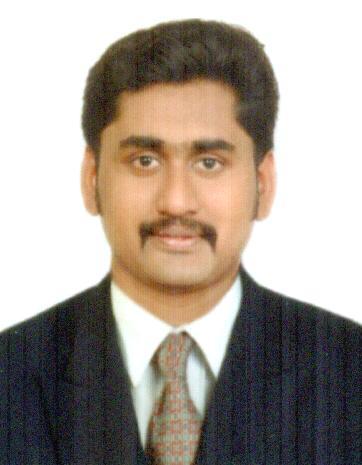 SOFTWARE SKILLS 3M, EPIC, MS- WORD, MS-EXCEL and Internet Operation.NATURE AND RESPONSIBILITY OF WORKMedical coding (E/M, ICD 9, CPT)Outpatient and ER files coding.Documenting patient history and record makingAssigning proper diagnosis and procedure codesINPATIENT CODING KNOWLEDGEExpertise in medical record review to abstract information required to support accurate inpatient coding.Expertise in assigning accurate ICD-10 medical codes for diagnoses and procedures performed in the inpatient setting.Solid understanding of anatomy, physiology, and medical terminology required to correctly code facility services and diagnoses.Understanding of outpatient reimbursement methodologies (OPPS)SPECIALIZED AND EXPERIENCED AREAS Broad medical experience also includes billing, reimbursement, HIPAA rules, insurance verification, scheduling, and report creationOutpatient coding, Emergency, Evaluation and management, ancillary and radiology coding.Perform audit coding of disease and injury diagnoses, acuity of care, and procedures.Knowledge of medical terminology, anatomy, physiology and pharmacology.Assure the assignment of complete, accurate, timely and consistent codes by the medical coding unitHighly experienced in performing coder duties pertinent to the current International Classification of Diseases (ICD)-9, (ICD)-10, clinical Modification; American Medical Association Physicians’ current Procedural Terminology (CPT)-4; Health Care Common Procedure Coding System (HCPCS); Physicians ‘Desk Reference.Review and abstract relevant clinical data/medical records to select and sequence the appropriate ICD-9-CM, ICD-10 diagnosis.Extensive use of 3M  Encoder pro.and CONCEPTTutors new coders for compliance with ICD-9, classification systems and coding, regulatory guidelines.Strong proficiency of physician coding in and outpatient for the medical centre.Responsible for handling different types of medical claimsPROFFESSIONAL LICENSESCERTIFIED OUTPATIENT CODER(AAPC)MEDBERSHIP ID: COC (01361404)  ICD-10 ProfficientWORK PROFILE   Coding the patient documents by following the proper guidelines using the software’s like 3M, EPIC.Assigning codes with highest specificity.Maintaining quality without compromising the quantity of work.LANGUAGES KNOWNEnglish, Hindi, Tamil & MalayalamSTRENGHTS Optimistic and Smart Worker  Adaptability to change  Strong analytical and problem solving skills  Versatile & performance driven personality  Good communication skill  Quick learner and Go getter  People Management & Leadership SkillsI hereby declare that the above information provided by me is true to the best of my knowledge and belief. I assure you my hard work, dedication, sincerity and commitment to deliver the valuable and successful medical services to your organization.SHIHAPLACE: ALAIN